بنام خداکنترل فرآيند 1- تکليف هشتمنمودار Bodeمسئله 1: نمودار مجانبی بد توابع تبديل زير را رسم کنيد.مسئله 2: نمودار مجانبی بد فرآيندی بصورت شکل زير داده شده است. اگر در فرکانس 1.0 rad/min زاویه فاز فرآيند مذکور برابر با -246o باشد، تابع تبديل فرآيند را بدست آوريد. 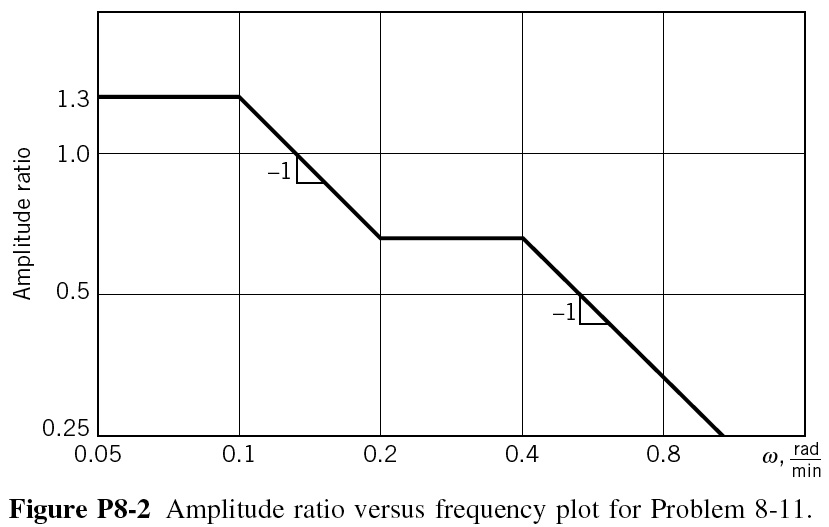 مسئله 3: تابع تبديل مدار باز يک حلقه کنترل بصورت زير داده شده است (بدون کنترل کننده):الف) برای حلقه فوق يک کنترل کننده تناسبی بگونه ای طراحی کنيد تا حاشيه بهره بزرگتر 4 و حاشیه فاز بزرگتر از 60 درجه باشد.ب) برای حلقه فوق يک کنترل کننده PI بگونه ای طراحی کنيد تا حاشيه بهره برابر4 و حاشیه فاز برابر 60 درجه باشد.ج) با استفاده از روش Z.N.  يک کنترل کننده PI برای فرآيند فوق طراحی کرده و سپس حاشيه بهره و حاشیه فاز سيستم نهايی را محاسبه کنيد.د) عملکرد سه کنترل کننده فوق را به ازای یک تغییر پله ای واحد در مقدار مقرر با هم مقایسه کنید.        موفق باشید		